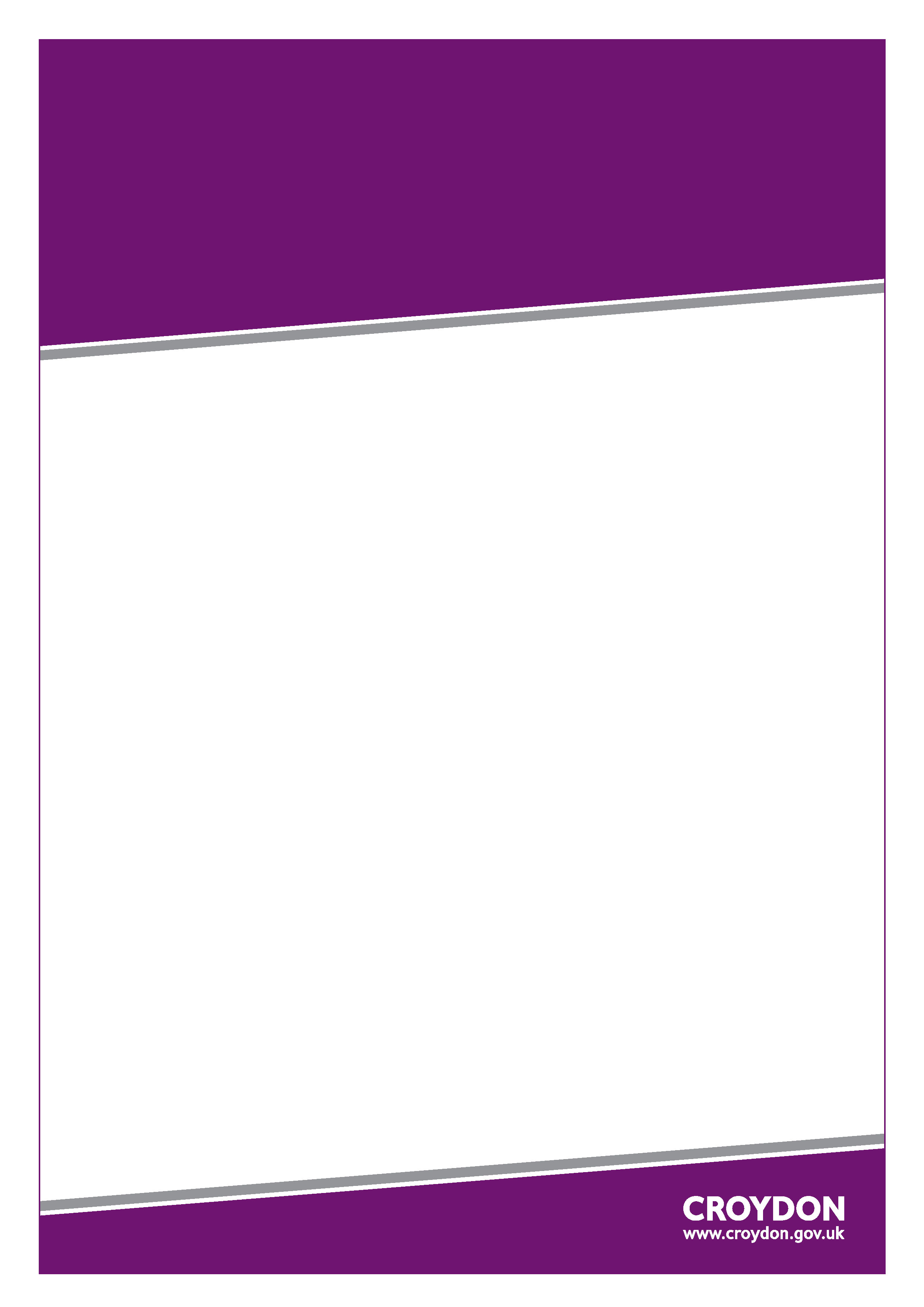 The Croydon Council has decided to re-open Dynamic Purchasing System (DPS 3) for Lot 2 to supply Housing Related Support Services (only) and now invites suitable expressions of interest and tenders from suppliers.The requirement The London Borough of Croydon is seeking providers with relevant experience to tender to join the Dynamic Purchasing System (DPS 3), for Lot 2 only to supply Housing Related Support Services. The Dynamic Purchasing System (DPS 3) and relevant Lots is being procured under the light touch regime and is adapting it to enable it to procure the services it requires. The model provides flexibility both for the Council and providers as new suppliers can, having met the exclusion and selection criteria, join the DPS throughout its duration. The Council will allow access to the DPS to its health partners in Croydon including the Croydon One Alliance Croydon Clinical Commissioning Group (CCG) Croydon Health Services (CHS) South East London National Health Services (NHS Trust) South London and Maudsley Hospital (SLaM). The Council is now re-opening DPS 3 for Lot 2 Housing Related Support only The DPS comprises the following Lots: Lot 1- Supported Living Services (currently closed) Lot 2 – Housing Related Support (now open until 28th October)Lot 3 – Semi Independent & Supported Accommodation for Young People (currently closed)The Council reserves the right, subject to the provisions of the Public Contracts Regulations 2015 to change without notice the basis of any part of the procurement process or to cancel the procurement at any time and not proceed with the award of any contract at any stage of the procurement process. The Council has identified that the proposed service provision falls within the scope of "social and other specific services" set out within Schedule 3 of the Public Contracts Regulations 2015 (Regulations)). Consequently, the so-called Light Touch Regime will apply to this procurement. The Council is orientating this procurement towards an adapted restricted procedure as described in Regulation 28 of the Regulations but using a “light touch” approach. The Council does not hold itself bound by the Regulations except to the extent that they apply to the light touch regime as set out in Regulations 74 to 76 of the Regulations. Further information is available by registering your interest to obtain the tender documentation.How to register your interestIf you wish to register an interest in this contract, please follow the steps below:Register your company on the London Tenders Portal free of charge via the link below: https://www.londontenders.org/procontract/supplier.nsf/frm_home?openForm. Await acceptance. You will receive an email confirming your username and passwordUse your username and password to log into the London Tenders Portal and register your interest in the relevant contract: 
909/2020 - Dynamic Purchasing System for Health and Social Care. DPS 3 - Independent Living for Lot 2 Housing Related Support onlyShortly after you have registered your interest, you will receive a second email containing a link to access the tender documentation.DeadlinesThe deadline for returning your Selection Questionnaires is: 12:00:00 noon on 28th October 2020Late applications will not be accepted.Additional information* We reserve the right to make this contract available to partners and other public sector and/or voluntary organisations.* In keeping with Croydon’s commitment to sustainability, please DO NOT include any publicity material with your submissions.* Croydon Council aims to provide equality of opportunity and welcomes applicants from black and minority ethnic communities and disabled groups. In addition the council actively seeks to use small to medium enterprises (SME) as part of its sustainability policy.* Please include the contract number of this process when communicating with the Council on enquiriesBC@croydon.gov.uk* Please direct any communication about this procurement via the www.londontenders.org portal. * Please be aware that TUPE may apply to call off contracts from the DPS.* The Council reserves the right to hold clarification interviews/site visits with leading bidders.